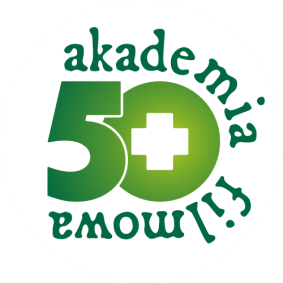 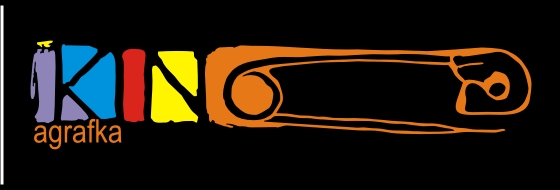 Akademia 50 + w Kinie Agrafka (Krowoderska 8) zaprasza na film:WołyńPolska 2016, reż. Wojciech Smarzowski12 listopada/sobota / 11.00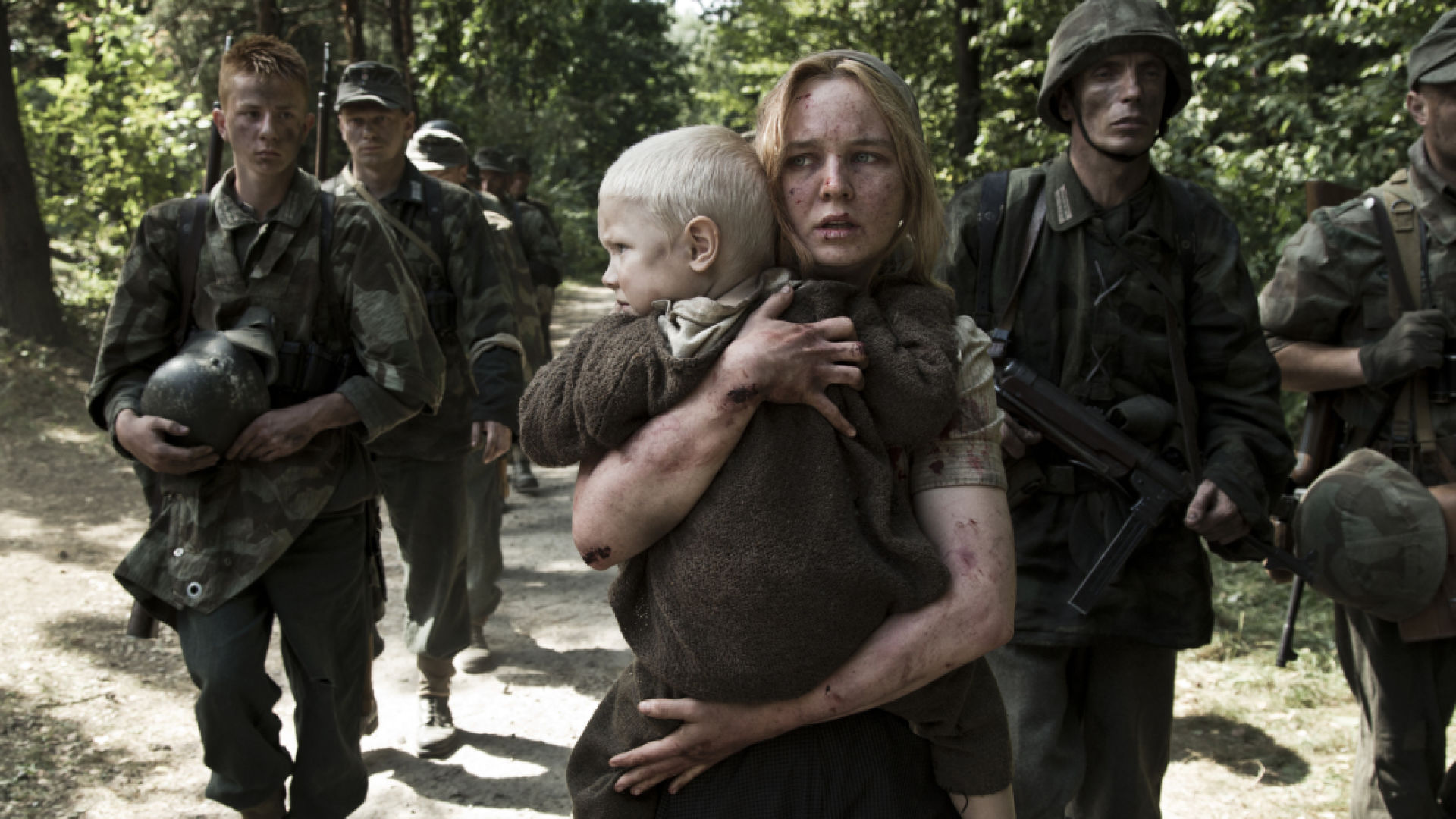 Jeden z najbardziej oczekiwanych polskich filmów ostatnich lat, którego wartość daleko wykracza poza kontekst kinematograficzny i dotyczy polskiej tożsamości narodowej. Wojciech Smarzowski, słynący z naturalistycznych, zjadliwie satyrycznych, pełnych brutalności obrazów, podejmuje temat rzezi, której nacjonaliści ukraińscy wspierani przez miejscową ludność ukraińską, dokonali na mniejszości polskiej w latach 1943-44.Reżyser wskrzesza najlepsze tradycje polskiego dramatu historycznego, a jednocześnie – dzięki szerokiemu spectrum postaw, które ukazuje – broni się przed jakąkolwiek próbą jednoznacznego ideologicznego zawłaszczenia. Oddaje sprawiedliwość ofiarom, ale jednocześnie tworzy uniwersalną opowieść o destrukcyjnej sile nacjonalizmu, który niszczy więź wytworzoną przez wieloletnie sąsiedztwo. Wojciech Smarzowski sprawnie posługuje się narodowymi symbolami, opowiadając nie tylko historię zakochanej w Ukraińcu Polki, której świat staje w płomieniach, ale budując także oryginalną, chwytającą za serce alegorię udręczonego narodu. Wielkie kino, które trwale wpisze się w polską historięFilm nagrodzony m. in. na Festiwalu Filmowym w Gdyni za najlepsze zdjęcia, najlepszy debiut aktorski i najlepszą charakteryzację.Bilety na spotkania Klubu: 11 złZnajdujemy się bardzo blisko ścisłego centrum, tuż za krakowskimi plantami (przystanek Basztowa LOT), ul. Krowoderska 8 (w budynku YMCA na 1 piętrze). Na gości czeka kawa, herbata oraz ciasteczka, zachęcające do dyskusji również w kuluarach.Wizytówką Akademii są atrakcyjne prelekcje krakowskiej filmoznawczyni, etnolożki, filozofki i publicystki, miłośniczki kina i mody w jednej osobie, Joanny Łuniewicz, laureatki nagrody publiczności na OgólnopolskimKonkursie Prelegentów Filmowych 2016.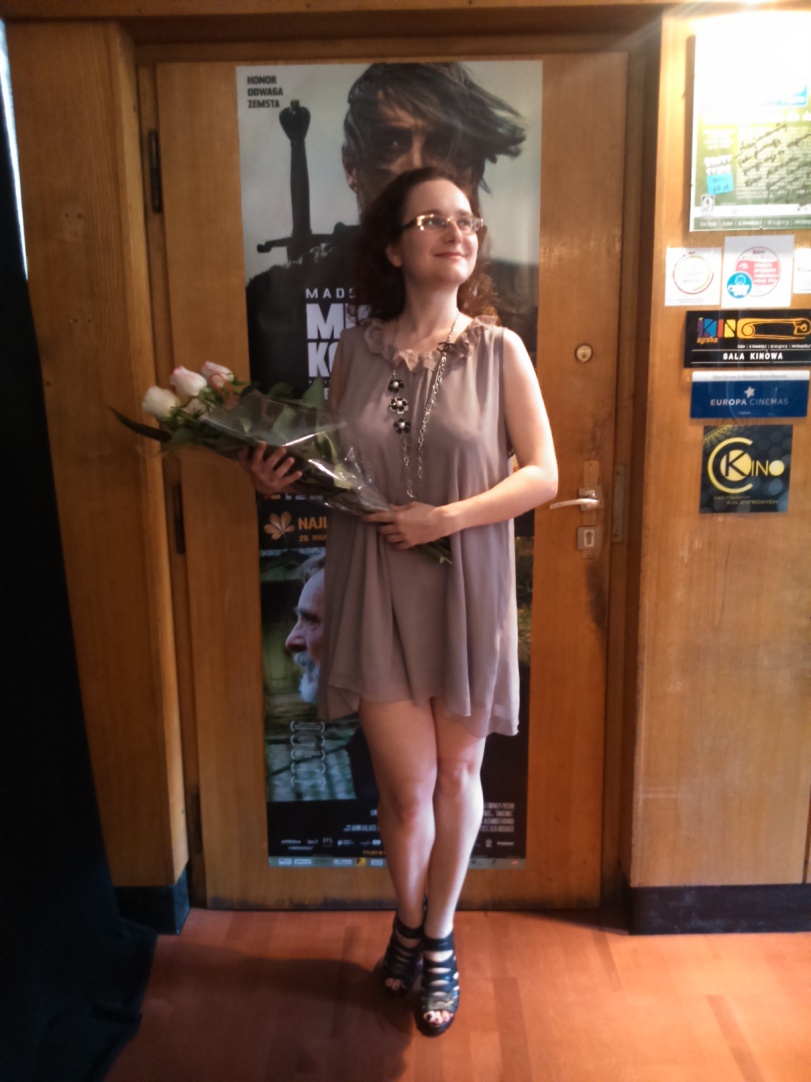 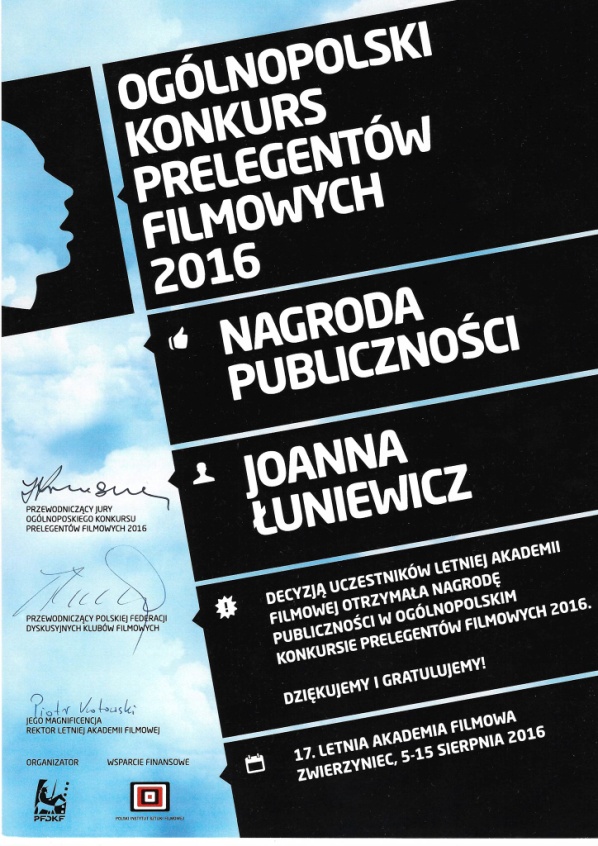 Planowany repertuar:19 listopada (sobota), godz. 11:00OPIEKA DOMOWA | Domácí péčereż. Slavek Horak, Czechy/Słowacja 2015, 92’26 listopada (sobota), godz. 11:00EGZAMIN | Bacalaureatreż. Cristian Mungiu, Rumunia/Francja/Belgia 2016, 128’